О внесении изменений в административный регламент предоставления муниципальной услуги «Принятие граждан на учет в качестве лиц, имеющих право на предоставление в собственность бесплатно земельных участков для индивидуального жилищного строительства», утвержденный постановлением администрации Верхнесалдинского городского округа от 18.05.2020 № 1201Руководствуясь решением Думы городского округа от 30.01.2013 № 107 «Об утверждении Положения о муниципальных правовых актах Верхнесалдинского городского округа», руководствуясь постановлением администрации Верхнесалдинского городского округа от 23.05.2019 № 1696 «О разработке и утверждении административных регламентов исполнения муниципальных функций и административных регламентов предоставления муниципальных услуг»,ПОСТАНОВЛЯЮ:1. Внести в административный регламент предоставления муниципальной услуги «Принятие граждан на учет в качестве лиц, имеющих право на предоставление в собственность бесплатно земельных участков для индивидуального жилищного строительства», утвержденный постановлением администрации Верхнесалдинского городского округа от 18.05.2020 № 1201 (в редакции постановления администрации Верхнесалдинского городского округа 
от 18.05.2020 № 1201), следующие изменения:1) абзац третий подпункта 3 пункта 16 раздела 2 изложить в следующей редакции:«справку об установлении инвалидности, выданную федеральным государственным учреждением медико-социальной экспертизы, в случае отсутствия соответствующих сведений в федеральной государственной информационной системе «Федеральный реестр инвалидов» (ФГИС ФРИ);»;2) абзац второй пункта 46 раздела 3 дополнить предложением следующего содержания: «Специалист отдела по социальной сфере и культуре запрашивает сведения об инвалидности гражданина в федеральной государственной информационной системе «Федеральный реестр инвалидов» (ФГИС ФРИ).».2. Настоящее постановление вступает в силу после его официального опубликования.3. Настоящее постановление опубликовать в официальном печатном издании «Салдинская газета» и разместить на официальном сайте Верхнесалдинского городского округа http://v-salda.ru.4. Контроль за исполнением настоящего постановления возложить на заместителя главы администрации по управлению социальной сферой 
Е.С. Вербах.Глава Верхнесалдинского городского округа                                   М.В. Савченко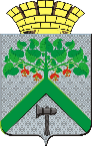                                                         АДМИНИСТРАЦИЯВЕРХНЕСАЛДИНСКОГО ГОРОДСКОГО ОКРУГА                ПОСТАНОВЛЕНИЕ                                                        АДМИНИСТРАЦИЯВЕРХНЕСАЛДИНСКОГО ГОРОДСКОГО ОКРУГА                ПОСТАНОВЛЕНИЕ                                                        АДМИНИСТРАЦИЯВЕРХНЕСАЛДИНСКОГО ГОРОДСКОГО ОКРУГА                ПОСТАНОВЛЕНИЕот_________________ №__________г. Верхняя Салда